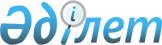 Об утверждении перечня, наименований и индексов автомобильных дорог общего пользования районного значения Сандыктауского районаПостановление акимата Сандыктауского района Акмолинской области от 14 декабря 2022 года № А-12/314. Зарегистрировано в Министерстве юстиции Республики Казахстан 22 декабря 2022 года № 31218
      В соответствии с Законом Республики Казахстан "О местном государственном управлении и самоуправлении в Республике Казахстан", Законом Республики Казахстан "Об автомобильных дорогах", акимат Сандыктауского района ПОСТАНОВЛЯЕТ:
      1. Утвердить прилагаемые перечень, наименования и индексы автомобильных дорог общего пользования районного значения Сандыктауского района.
      2. Контроль за исполнением настоящего постановления возложить на заместителя Сандыктауского района.
      3. Настоящее постановление вводится в действие по истечении десяти календарных дней после дня его первого официального опубликования.
      "СОГЛАСОВАНО" Перечень, наименования и индексы автомобильных дорог общего пользования районного значения Сандыктауского района
					© 2012. РГП на ПХВ «Институт законодательства и правовой информации Республики Казахстан» Министерства юстиции Республики Казахстан
				
      Аким Сандыктауского района

Е.Жусупбеков

      государственное учреждение"Управление пассажирского транспортаи автомобильных дорог Акмолинской области"
Утверждены
постановлением акимата
Сандыктауского района
от 14 декабря 2022 года
№ А-12/314
№
Индекс автомобильной дороги
Наименование автомобильной дороги
Общая протяжҰнность, километр
1
KCSA-1
"Кокшетау-Атбасар" – Новоникольское
18
2
KCSA-2
Новоникольское – Кумдыколь
5
3
KCSA-3
Новоникольское – Меньшиковка
12
4
KCSA-4
Балкашино – Хуторок
1
5
KCSA-5
Лесное – Михайловка 
7
6
KCSA-6
Шантобе – Кызыл Казахстан
6
7
KCSA-7
Шантобе – Новокронштадка - Веселое
16
8
KCSA-8
"Атбасар-Макеевка" – Хлебное – Чашке – Веселое – Жыланды – "Балкашино-Шантобе"
98
9
KCSA-9
подъезд к селу Новоселовка
1
10
KCSA-10
"Петровка-Мариновка" – Мадениет –Владимировка 
52
11
KCSA-11
подъезд к селу Арбузинка 
6
12
KCSA-12
"Петровка – Улан" - Тучное
11
13
KCSA-13
подъезд к селу Каменка 
22
14
KCSA-14
Белгородское – Каменка
20
15
KCSA-15
Белгородское – Раздольное - граница района 
9,7
16
KCSA-16
подъезд Преображенка 
10
17
KCSA-17
подъезд к селу Богословка
10
18
KCSA-18
подъезд к селу Новоромановка
8
Итого по району
Итого по району
Итого по району
312,7